DOCUMENTO DI PIANOIl documento di piano definisce il quadro generale della programmazione urbanistica anche in base a proposte pervenute da cittadini o da associazioni di cittadini. Questo significa che i cittadini sono chiamati a partecipare già nelle prime fasi del processo di elaborazione del PGT.Il documento di piano deve anche prevedere un lavoro di analisi del territorio comunale da tutti i punti di vista, inclusi quello geologico, ambientale, urbanistico, viabilistico, infrastrutturale, economico, sociale e culturale. Questo documento deve anche evidenziare eventuali beni storici o ambientali di particolare interesse.Il documento di piano ha anche lo scopo di definire e pianificare lo sviluppo della popolazione residente nel comune.Tipicamente il documento di piano è il primo atto nella stesura del PGT.Allegati:Allegati:Allegati:NTA Documento di Piano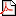 [NTA Documento di Piano]175 kBDp3[Dp3]9639 kBDp10a[Dp10a]9925 kBDp10b[Dp10b]10661 kBDp10[Dp10]13505 kBDp11[Dp11]5989 kBDp1[Dp1]15590 kBDp2[Dp2]15952 kBDp4[Dp4]10813 kBDp5[Dp5]9245 kBDp6[Dp6]11706 kBDp7a[Dp7a]10472 kBDp7b[Dp7b]21845 kBDp8[Dp8]10793 kBDp9[Dp9]11112 kBRelazione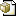 [Relazione]153838 kBDp12 Tavola di sintesi[Dp12 Tavola di sintesi]2592 kB